Recreational Star ClassesBoys and Girls (4+yrs)The aim of this program is to have continual activity and participation, which is varied, challenging and appropriate for the growth and development stage of a gymnast. The program will contain the 4 “F’S” of gymnastics.
FUN, FITNESS, FUNDAMENTALS and FRIENDSHIP

The gymnast progresses through skills and works through Zig Zag’s Club Based ProgramSTAR 1-3KINDYIntroduction/Transitional Class Suitable for girls and boys transitioning fromKindy gym (morning classes) ORGymnasts (3/4yrs) with no gymnastics experience 	                                                                                          Wednesday,  3.45-4.45pmSTAR 1			Suitable for girls with no gymnastics experienceAges between 5-7yrsTuesday,  Friday3.45-4.45pmSTAR 2/3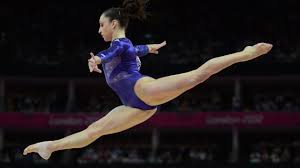 Suitable for girls with solid basic skills Tuesday3.45-5.15pm, Wednesday 4.45-6.15pmSeniors rec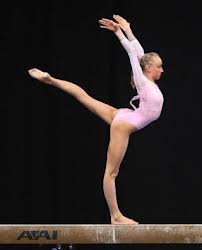 Suitable for girls ready for advanced skillsTuesday,  5.15 – 7.15pmBOYS GYM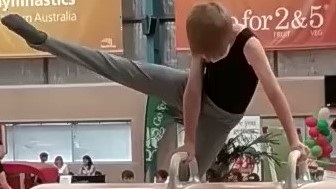 Suitable for all boysBoys who do gymnastics benefit from:Builds strength and prepares the body for the challenges in lifeEnhances co-ordination and agility, allowing the body to move like lightningDevelops posture and confident body movement, including the ability to land safelyChallenges the mind and body to reach new goalsDevelops healthy minds and bodies for now and later lifeWednesday 4.45-6.45pm 5+ yrsSQUAD Training Monday+ Wednesday	ADULTS GYMAdult Gymnastics Boot Camp   Fun, Fitness, Basic Gymnastics, and      Trampolining with Coach Naomi    Wednesdays starting from 22nd July     Casual Cost		$10 per class        Time 			7:00-8:00pm 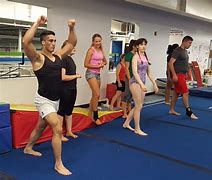 